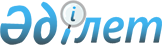 О внесении изменений в Указ Президента Республики Казахстан от 23 апреля 2005 года N 1560
					
			Утративший силу
			
			
		
					Указ Президента Республики Казахстан от 24 апреля 2007 года N 321. Утратил силу Указом Президента Республики Казахстан от 9 апреля 2014 года № 791      Сноска. Утратил силу Указом Президента РК от 09.04.2014 № 791.      Подлежит опубликованию в   

Собрании актов Президента  

и Правительства             ПОСТАНОВЛЯЮ: 

      1. Внести в  Указ Президента Республики Казахстан от 23 апреля 2005 года N 1560 "Об образовании Совета предпринимателей при Президенте Республики Казахстан" (САПП Республики Казахстан, 2005 г., N 17, ст. 199; 2006 г., N 18, ст. 166) следующие изменения: 

      1) Положение о Совете предпринимателей при Президенте Республики Казахстан, утвержденное вышеназванным Указом, изложить в новой редакции согласно приложению 1 к настоящему Указу; 

      2)  состав Совета предпринимателей при Президенте Республики Казахстан, утвержденный вышеназванным Указом, изложить в новой редакции согласно приложению 2 к настоящему Указу. 

      2. Настоящий Указ вводится в действие со дня подписания.        Президент 

Республики Казахстан ПРИЛОЖЕНИЕ 1         

к Указу Президента      

Республики Казахстан     

от 24 апреля 2007 года N 321  УТВЕРЖДЕНО           

Указом Президента      

Республики Казахстан     

от 23 апреля 2005 года N 1560   

  ПОЛОЖЕНИЕ 

о Совете предпринимателей при Президенте 

Республики Казахстан  

  1. Общие положения 

      1. Совет предпринимателей при Президенте Республики Казахстан (далее - Совет) является постоянно действующим консультативно-совещательным органом при Президенте Республики Казахстан по вопросам развития предпринимательства и его эффективной государственной поддержки. 

      2. Совет в своей деятельности руководствуется  Конституцией и законами Республики Казахстан, иными нормативными правовыми актами Республики Казахстан, а также настоящим Положением. 

      3. Обеспечение деятельности Совета осуществляется рабочим органом Совета. 

      4. Рабочим органом Совета является Министерство индустрии и торговли Республики Казахстан (далее - рабочий орган Совета).  

  2. Основные задачи Совета 

      5. Основными задачами Совета являются: 

      1) выработка предложений, направленных на поддержку и развитие предпринимательства, создание условий, стимулирующих развитие рыночной экономики; 

      2) консолидация деятельности деловых кругов, предпринимательских ассоциаций и союзов, действующих в Республике Казахстан; 

      3) подготовка рекомендаций для решения важных государственных проблем в области предпринимательства; 

      4) внесение предложений по совершенствованию нормативной правовой базы Республики Казахстан по вопросам предпринимательства.  

  3. Права Совета 

      6. Совет имеет право в установленном законодательством Республики Казахстан порядке и в пределах своей компетенции: 

      1) вносить предложения и рекомендации по вопросам, связанным с поддержкой и развитием предпринимательства; 

      2) проводить консультации, запрашивать и получать информацию от государственных органов и должностных лиц; 

      3) привлекать для участия в обсуждении проблемных вопросов предпринимателей, специалистов, ученых и независимых экспертов.  

  4. Состав и организация деятельности Совета 

      7. Состав Совета формируется из числа представителей государственных органов, общественных объединений предпринимателей и хозяйствующих субъектов. 

      8. Председателем Совета является Президент Республики Казахстан. 

      9. Постоянными членами Совета являются по должности: Премьер-Министр, Заместитель Премьер-Министра, заместитель Руководителя Администрации Президента, Министр экономики и бюджетного планирования, Министр юстиции, Министр образования и науки, Министр финансов, Министр индустрии и торговли, Министр труда и социальной защиты населения, Председатель Агентства по регулированию естественных монополий Республики Казахстан. 

      10. В состав Совета могут входить иные должностные лица Республики Казахстан, определяемые Президентом Республики Казахстан. 

      11. Персональный состав Совета утверждается Президентом Республики Казахстан по предложению рабочего органа Совета. 

      12. Пленарные заседания Совета проводятся не реже одного раза в год. 

      13. В период между пленарными заседаниями Совета проводятся промежуточные заседания Совета под председательством заместителя председателя Совета. 

      На промежуточных заседаниях обсуждаются итоги исполнения решений последнего пленарного заседания Совета, результаты деятельности рабочей группы Совета, подготовка к следующему пленарному заседанию Совета, текущие проблемы и иные вопросы. 

      14. Внеочередное заседание Совета созывается по поручению Президента Республики Казахстан. 

      15. Члены Совета участвуют в его заседаниях без права замены. 

      16. Совет имеет право принимать решения, если на заседании присутствует более половины членов его состава. 

      17. Решения Совета принимаются простым большинством голосов от общего числа членов Совета, присутствующих на заседании. В случае равенства голосов по обсуждаемому вопросу голос председательствующего является решающим. 

      18. В случае несогласия с принятым решением член Совета вправе выразить свое особое мнение. 

      19. По итогам пленарных и промежуточных заседаний Совета принимаются решения, оформляемые протоколом.  

  5. Рабочий орган Совета 

      20. Рабочий орган Совета: 

      1) обеспечивает организацию проведения заседаний Совета; 

      2) формирует проект повестки дня заседания на основе предложений членов Совета и ранее принятых им решений; 

      3) осуществляет мониторинг исполнения протокольных решений Совета; 

      4) оповещает членов Совета о месте, времени проведения и повестке дня очередного заседания Совета и своевременно обеспечивает их необходимыми материалами; 

      5) в течение двух недель со дня утверждения решений Совета направляет копию протокола и иные необходимые материалы членам Совета и другим заинтересованным лицам; 

      6) формирует предложения Президенту Республики Казахстан по составу Совета.  

  6. Рабочая группа Совета 

      21. Решением Совета в целях реализации поставленных перед ним задач создается рабочая группа Совета. 

      22. Состав рабочей группы утверждается на пленарном заседании Совета. 

      23. Руководство деятельностью рабочей группы Совета осуществляет ее председатель. 

      Председателем рабочей группы Совета может быть должностное лицо не ниже заместителя руководителя министерства или ведомства. 

      24. План мероприятий рабочей группы Совета утверждается председателем рабочей группы. 

      25. В состав рабочей группы Совета могут входить представители членов Совета, являющихся руководителями государственных органов, общественных объединений предпринимателей и хозяйствующих субъектов. 

      26. Участие в работе рабочей группы Совета осуществляется без права замены.  

  7. Порядок подачи и рассмотрения заявок 

общественных объединений предпринимателей 

и хозяйствующих субъектов на 

членство их представителей в Совете 

      27. Для приема в члены Совета представители общественных объединений предпринимателей и хозяйствующих субъектов подают заявку по форме, установленной приложением к настоящему Положению. 

      28. Основными критериями для приема в члены Совета являются: 

      1) опыт и деловая репутация общественного объединения предпринимателей и хозяйствующего субъекта; 

      2) участие в спонсорской и благотворительной деятельности в Республике Казахстан; 

      3) участие в программах государства, направленных на поддержку и развитие малого и среднего предпринимательства в Республике Казахстан; 

      4) участие в создании благоприятных условий для диверсификации экономики, индустриализации промышленного сектора, развития малого и среднего бизнеса; 

      5) участие в организации и проведении семинаров, консультаций в области предпринимательства. 

      29. Заявки рассматриваются рабочим органом Совета в порядке очередности их поступления. В случае их соответствия критериям, установленным пунктом 28 настоящего Положения, формируются предложения Президенту Республики Казахстан по составу Совета. ПРИЛОЖЕНИЕ               

к Положению о Совете предпринимателей  

при Президенте Республики Казахстан,  

утвержденному Указом Президента    

Республики Казахстан         

от 23 апреля 2005 года N 1560    ЗАЯВКА 

для приема в члены Совета       1. Наименование общественного объединения предпринимателей или 

хозяйствующего субъекта: 

      _____________________________________________________________       2. Юридический адрес: _______________________________________ 

      _____________________________________________________________       3. Информация и материалы, подтверждающие соответствие  

общественного объединения предпринимателей/ хозяйствующего субъекта 

критериям, предусмотренным пунктом 28 Положения. 

      4. Численность сотрудников: _________________________________ 

      5. ФИО претендента: _________________________________________ 

      6. Должность: _______________________________________________ 

      7. Профессиональная деятельность: ___________________________                                                      Дата _________                                                      Подпись ______                                                            М.П. ПРИЛОЖЕНИЕ 2             

к Указу Президента           

Республики Казахстан           

от 24 апреля 2007 года N 321      УТВЕРЖДЕН                

Указом Президента            

Республики Казахстан          

от 23 апреля 2005 года N 1560      

  СОСТАВ 

Совета предпринимателей при 

Президенте Республики Казахстан Назарбаев                  - Президент Республики Казахстан, 

Нурсултан Абишевич           председатель Масимов                    - Премьер-Министр Республики Казахстан, 

Карим Кажимканович           заместитель председателя Аханов                     - председатель совета Ассоциации 

Серик Ахметжанович           финансистов Казахстана (по согласованию) Балиева                    - Министр юстиции Республики Казахстан 

Загипа Яхяновна Баталов                    - председатель совета Форума 

Раимбек Анварович            предпринимателей Казахстана 

                             (по согласованию) Байкенов                   - председатель совета Союза инжиниринговых 

Кадыр Каркабатович           компаний - председатель правления 

                             объединения юридических лиц 

                             "Конфедерация работодателей 

                             (предпринимателей) Республики Казахстан" 

                             (по согласованию) Беклемишев                 - президент акционерного общества 

Павел Иннокентьевич          "Совместное предприятие "Белкамит" 

                             (по согласованию) Бишимбаев                  - вице-министр индустрии и торговли 

Куандык Валиханович          Республики Казахстан Дворецкий                  - председатель Республиканского союза 

Владимир Яковлевич           промышленников вторичной металлургии 

                             (по согласованию) Дюсембаев                  - президент общественного объединения 

Бакытриза Куликбаевич        "Ассоциация "Бизнес" (по согласованию) Жусупов                    - председатель совета директоров 

Шалкар Амангосович           ассоциации микрофинансовых организаций 

                             Казахстана (по согласованию) Идрисов                    - председатель совета директоров 

Динмухамед Аппасович         акционерного общества "Корпорация 

                             "Ордабасы" (по согласованию) Карагусова                 - Министр труда и социальной защиты 

Гульжана Джанпеисовна        населения Республики Казахстан Келимбетов                 - председатель правления акционерного 

Кайрат Нематович             общества "Фонд устойчивого развития 

                             "Қазына" (по согласованию) Коржова                    - Министр финансов Республики Казахстан 

Наталья Артемовна Мажибаев                   - президент "РесмиГруппЛтд" 

Кайрат Куанышбаевич          (по согласованию) Мандиев                    - президент акционерного общества 

Ержан Оразбекович            "Азия - Авто" (по согласованию) Манзоров                   - председатель объединения защиты прав 

Багдат Сайламбаевич          предпринимателей Алматинской области 

                             генеральный директор товарищества с 

                             ограниченной ответственностью "Шаган" 

                             (по согласованию) Махметов                   - председатель совета директоров 

Нурлан Турсынович            строительной компании "Пенопласт ММ" 

                             (по согласованию) Мещеряков                  - председатель совета учредителей Союза 

Николай Ильич                зернопереработчиков и хлебопеков 

                             Казахстана - председатель правления 

                             товарищества с ограниченной 

                             ответственностью "Концерн "Цесна-Астык" 

                             (по согласованию) Мусин                      - Заместитель Премьер-Министра 

Аслан Еспулаевич             Республики Казахстан - Министр экономики 

                             и бюджетного планирования Мынбаев                    - председатель правления акционерного 

Сауат Мухаметбаевич          общества "Казахстанский холдинг по 

                             управлению государственными активами 

                             "Самрук" (по согласованию) Оразбаков                  - Министр индустрии и торговли 

Галым Избасарович            Республики Казахстан Перуашев                   - председатель правления объединения 

Азат Турлыбекулы             юридических лиц "Общенациональный союз 

                             предпринимателей и работодателей 

                             Казахстана "Атамекен" (по согласованию) Попелюшко                  - президент Союза товаропроизводителей 

Анатолий Висханович          пищевой и перерабатывающей 

                             промышленности Казахстана 

                             (по согласованию) Пшембаев                   - председатель правления Союза 

Мейрам Кудайбергенович       машиностроителей Казахстана 

                             (по согласованию) Радостовец                 - президент Союза товаропроизводителей и 

Николай Владимирович         экспортеров Республики Казахстан - 

                             исполнительный директор республиканской 

                             ассоциации горнодобывающих и 

                             горнометаллургических предприятий 

                             Казахстана (по согласованию) Рахимбаев                  - вице-президент ассоциации застройщиков 

Айдын Жумадилович            Казахстана - председатель совета 

                             директоров акционерного общества 

                             "БилдИнвестментсГрупп" (по согласованию) Розинов                    - генеральный директор товарищества с 

Василий Самойлович           ограниченной ответственностью 

                             "Иволга-холдинг" член Зернового союза 

                             Казахстана, председатель 

                             координационного совета Костанайской 

                             областной ассоциации предпринимателей 

                             (по согласованию) Рысбаева                   - директор товарищества с ограниченной 

Сауле Макшановна             ответственностью "Рысбаева & Ко" 

                             (по согласованию) Сагинтаев                  - Председатель Агентства Республики 

Бахытжан Абдирович           Казахстан по регулированию естественных 

                             монополий Смагулов                   - президент Казахской моторной компании 

Нурлан Эркебуланович         "Астана Моторс" (по согласованию) Смаилов                    - генеральный директор акционерного 

Бауржан Амангельдинович      общества "Акмола курылыс материалдары" 

                             член ассоциации застройщиков Казахстана 

                             (по согласованию) Султанов                   - генеральный директор ассоциации 

Серик Егельевич              "ФармМедИндустрия Казахстана" 

                             (по согласованию) Сыргабаева                 - генеральный директор товарищества с 

Дина Избасаровна             ограниченной ответственностью "Асем" 

                             председатель общественного объединения 

                             "Лига предпринимателей Мангистау" 

                             (по согласованию) Тлеубаев                   - президент Зернового союза Казахстана 

Нурлан Сактапбергенович      (по согласованию) Туймебаев                  - Министр образования и науки 

Жансеит Кансеитулы           Республики Казахстан Худова                     - президент ассоциации легкой 

Любовь Николаевна            промышленности Республики 

                             Казахстан (по согласованию) Школьник                   - заместитель Руководителя Администрации 

Владимир Сергеевич           Президента Республики Казахстан  
					© 2012. РГП на ПХВ «Институт законодательства и правовой информации Республики Казахстан» Министерства юстиции Республики Казахстан
				